Gorzów Wlkp., 1 grudnia 2020 r.WZŚ.4220.721.2020.KSBurmistrz Miasta TrzcielRegionalny Dyrektor Ochrony Środowiska w Gorzowie Wielkopolskim, działając 
na podstawie art. 64 ust. 1 pkt 1 oraz ust. 3 ustawy z dnia 3 października 2008 r. 
o udostępnianiu informacji o środowisku i jego ochronie, udziale społeczeństwa w ochronie środowiska oraz o ocenach oddziaływania na środowisko (t. j. Dz. U. z 2020 r. poz. 283 z późn. zm.) – dalej ustawa o ooś, w odpowiedzi na wniosek Burmistrza Miasta Trzciel z 9 listopada 2020 r., znak: GP.6220.14.2020.JG (data wpływu: 17 listopada 2020 r.) o wydanie opinii 
w sprawie stwierdzenia konieczności przeprowadzenia oceny oddziaływania na środowisko dla przedsięwzięcia, którego Wnioskodawcą jest Sunlema Sp. z o.o. z siedzibą we Wrocławiu, pn.:„Instalacja 5 farm fotowoltaicznych o mocy do 6 MW na działkach nr 214 i 216 obręb Jasieniec, powiat międzyrzecki, gmina Trzciel, woj. lubuskie.”po zapoznaniu się z załączoną dokumentacją wyraża opinię, że dla przedmiotowego przedsięwzięcia nie zachodzi konieczność przeprowadzenia oceny oddziaływania na środowisko.Rozpatrywana inwestycja polegać ma na budowie 5 farm fotowoltaicznych o mocy 
do 6 MW. Powierzchnia działek, na których planuje się realizację inwestycji wynosi ok 9,56 ha. Przedsięwzięcie zostało zakwalifikowane zgodnie z § 3 ust. 1 pkt 54 lit b Rozporządzenia Rady Ministrów z dnia 10 września 2019 r. w sprawie przedsięwzięć mogących znacząco oddziaływać na środowisko (Dz. U. poz. 1839) jako przedsięwzięcie mogące potencjalnie znacząco oddziaływać na środowisko.W myśl art. 71 ust. 2 pkt 2 ustawy o ooś dla planowanych przedsięwzięć mogących potencjalnie znacząco oddziaływać na środowisko wymagane jest uzyskanie decyzji 
o środowiskowych uwarunkowaniach. Dla przedsięwzięć mogących potencjalnie znacząco oddziaływać na środowisko, dla których obowiązek przeprowadzenia oceny oddziaływania na środowisko może być stwierdzony na podstawie art. 63 ust. 1 ustawy o ooś, organem właściwym w sprawie wydania opinii, zgodnie z art. 64 ust. 1 pkt 1 ustawy jest regionalny dyrektor ochrony środowiska. Planowana inwestycja zlokalizowana będzie w zachodniej części działek nr 214 i 216 Jasieniec, gmina Trzciel. Dla terenu inwestycji brak jest miejscowego planu zagospodarowania przestrzennego. Całkowita powierzchnia działki wynosi ok 9,56 ha. Zgodnie z informacją zawartą w karcie planowane elektrownie fotowoltaiczne realizowane będą na terenie gruntów ornych o klasie bonitacyjnej RIVb, RV, RVI. Wobec tego, Organ przyjął, że pozostałe powierzchnie stanowiące inne grunty niż RIVb-RVI zostaną wyłączone z zakresu inwestycji. Sąsiedztwo inwestycji stanowią w większości tereny rolne. Według deklaracji 
w karcie informacyjnej przedsięwzięcia najbliższa zabudowa mieszkalna znajduje się 
w odległości ok 60m, a budynki gospodarcze 30m od planowanego przedsięwzięcia.W ramach analizowanego przedsięwzięcia wykonane będą, m.in.:panele fotowoltaiczne o mocy do 5 MW, w ramach zamierzenia inwestycyjnego planuje się budowę 5 farm fotowoltaicznych, przy inwestycji do 1MW planuje się montaż maksymalnie 2938 sztuk paneli. falowniki,stacje transformatorowe w ilości do 5 sztuk o powierzchni ok. 15 m2 każda oraz 
o wymiarach szerokości do 2,5 m każda, długości do 6 m każda i wysokości do 2,5 m każda,sieć kablowa,nie przewiduje się wykonania dróg wewnętrznych utwardzonych, drogi te będą stanowić pozostawione odstępy od granic działki oraz odstępy między rzędami paneli.Dojazd do terenu inwestycji projektowany będzie z drogi krajowej od południa, działka o nr ewid. 199.Uwzględniając łącznie uwarunkowania związane z kwalifikowaniem przedsięwzięcia  do przeprowadzenia oceny oddziaływania na środowisko, określone w art. 63 ustawy o ooś, po analizie wniosku o wydanie decyzji o środowiskowych uwarunkowaniach dla planowanego przedsięwzięcia oraz karty informacyjnej, stwierdzono, że nie jest ono zlokalizowane na obszarach wodno-błotnych, oraz innych obszarach o płytkim zaleganiu wód podziemnych, na obszarach wybrzeży, obszarach górskich lub leśnych, przedsięwzięcie nie jest zlokalizowane na obszarach objętych ochroną, w tym strefach ochronnych ujęć wód i obszarach ochronny zbiorników wód śródlądowych, obszarach, na których standardy jakości środowiska zostały przekroczone, obszarach o krajobrazie mającym znaczenie historyczne, kulturowe lub archeologiczne, obszarach przylegających do jezior, obszarach ochrony uzdrowiskowej. Przedsięwzięcie nie jest również zlokalizowane w granicach obszarów objętych ochroną, wymagających specjalnej ochrony ze względu na występowanie gatunków roślin, grzybów 
i zwierząt lub ich siedlisk oraz siedlisk przyrodniczych objętych ochroną, w tym obszarach sieci Natura 2000, i nie będzie oddziaływać na gatunki i siedliska tam chronione oraz nie spowoduje fragmentacji obszarów. Zamierzenie to zlokalizowane będzie poza formami ochrony przyrody. Najbliższe formy ochrony położone w odległości nie mniejszej niż 2,5 km od terenu realizacji inwestycji są: Obszar Natura 2000 Jeziora Pszczewskie i Dolina Obry PLB080005 oraz  Obszar Natura 2000 Rynna Jezior Obrzańskich PLH080002. Zamierzenie to położone będzie w obszarze Głównego Zbiornika Wód Podziemnych „144 – Dolina Kopalna Wielkopolska”, ale poza obszarem szczególnego zagrożenia powodzią.Inwestycja zlokalizowana jest na terenie Jednolitej Części Wód Podziemnych nr 59, której stan ilościowy i chemiczny oceniono jako dobry. Osiągnięcie celów środowiskowych oceniono jako niezagrożone. Ponadto, przedsięwzięcie zlokalizowane jest na terenie Jednolitych Części Wód Powierzchniowych Obra od Czarnej Wody do jeziora Rybojadło RW6000251878759 – jest to naturalna część wód, jej stan oceniono jako dobry, a osiągnięcie celów środowiskowych jako niezagrożone. Celem środowiskowym jest utrzymanie dobrego stanu ekologicznego i stanu chemicznego.Etap realizacji nie będzie związany ze znaczącymi oddziaływaniami. Występować będzie emisja hałasu i niezorganizowana emisja zanieczyszczeń do powietrza, której źródłem będą maszyny i urządzenia budowlane. Zaplecze budowy wyposażone będzie 
w przenośne toalety. Powstawać będą przede wszystkim odpady „budowlane” z grupy 
17 wg Katalogu odpadów. Nie będzie konieczności usuwania drzew i krzewów. Oddziaływania na etapie realizacji będą miały charakter krótkookresowy, odwracalny i lokalny. Ustaną one po zakończeniu budowy.Etap użytkowania nie będzie związany ze znaczącymi oddziaływaniami. Inwestycja nie jest związana z emisją zanieczyszczeń do powietrza czy hałasu. Brak będzie wentylatorów chłodzących panele. Jedynym źródłem hałasu może być praca inwerterów oraz stacji transformatorowych, jednak ze względu na skalę inwestycji, a także odległość od terenów chronionych akustycznie brak jest przesłanek do uznania oddziaływania w tym zakresie 
za znaczące. Transformatory zostaną zlokalizowane wewnątrz kontenera co zabezpieczy środowisko wodno-gruntowe. Inwestycja nie wiąże się z poborem wody. Na terenie inwestycji nie będą wytwarzane ścieki. Nie przewiduje się czyszczenia paneli. Raz do roku przestrzeń między rzędami paneli będzie wykaszana. W trakcie eksploatacji mogą powstawać odpady związane z konserwacją instalacji, które będą zagospodarowywane przez podmiot wykonujący te prace.Przedsięwzięcie związane jest z wykorzystywaniem energii słonecznej, zatem zalicza się do odnawialnych źródeł energii. Tym samym wpisuje się w trend ograniczania zużycia paliw kopalnych, a w konsekwencji wpływu na spowolnienie ewentualnych zmian klimatu. Inwestycja zlokalizowana będzie na terenie użytkowanym przez człowieka. Przedsięwzięcie nie będzie źródłem emisji gazów cieplarnianych. Inwestycja nie spowoduje także zajęcia terenów zdolnych do pochłaniania tego rodzaju gazów. Podobnie, nie wpłynie na możliwość retencji wód powodziowych na tych terenach. Z tych samych względów nie wpłynie ona 
na różnorodność biologiczną na tym obszarze.Obecnie w Urzędzie Miasta Trzciel toczą się postępowania w sprawie wydania decyzji 
o środowiskowych dla tego samego inwestora dotyczące inwestycji o zbliżonych parametrach. Ze względu na skalę, odległość oraz rodzaj planowanych inwestycji brak jest przesłanek do stwierdzenia możliwości powstania oddziaływań skumulowanych o znaczącym charakterze. Przedsięwzięcie związane jest z wykorzystaniem energii słonecznej, ale nie wiąże się z wystąpieniem poważnej awarii przemysłowej. Brak jest także podstaw do stwierdzenia ryzyka poważnej awarii lub katastrofy naturalnej i budowlanej. Ewentualne oddziaływania, choć mogą być długotrwałe, to będą miały zasięg lokalny i mało znaczący bez ryzyka transgranicznych oddziaływań.Po przeanalizowaniu załączonej dokumentacji, biorąc pod uwagę kartę informacyjną przedsięwzięcia, a także ze względu na łączne uwarunkowania, o których mowa w art. 63 ust.1 ustawy o ooś, Regionalny Dyrektor Ochrony Środowiska w Gorzowie Wielkopolskim stwierdził brak konieczności przeprowadzenia oceny oddziaływania na środowisko.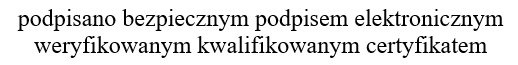 Otrzymują:Adresat Ad acta